IntroductionTechnology includes the new products and systems that are developed to solve problems. For example, engines increase the speed at which people can travel. The use of technology sometimes helps to improve our lives by allowing us to travel farther, faster. However, sometimes the consequences are negative. For instance, with increased speed there is an increase in the chance for an accident to be fatal. According to the US Department of Transportation Federal Highway Administration, speeding is a factor in about one-third of all fatal crashes. So is getting places faster a positive or negative effect of technology?EquipmentGTT notebookProcedureIn this activity you will answer the following questions and complete the charts while your teacher presents What is Technology? You will discuss with your classmates different products of technology and how they have impacted you, your community, and society in general. Consequences of technology may be desirable, undesirable, expected, unexpected, and often a bit of each. ConclusionWhat is technology?What is the difference between technology and science?Provide three examples of each category of technology listed below. List a positive and negative impact that the invention or innovation has had on society.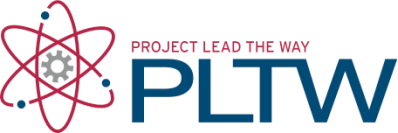 Activity 1.1.4 What is Technology? TECHNOLOGYEXAMPLESPOSITIVE (GOOD) IMPACTNEGATIVE (BAD) IMPACTINFORMATION TECHNOLOGYDefinition: the process of gathering and storing data to be used in various forms. 1._______________________2._______________________3._______________________1.____________________________2.____________________________3.____________________________1.___________________________2.___________________________3.___________________________COMMUNICATION TECHNOLOGYDefinition: giving or exchanging information.  1._______________________2._______________________3._______________________1.____________________________2.____________________________3.____________________________1.___________________________2.___________________________3.___________________________BIOTECHNOLOGYDefinition: transforms living things into products or new forms of life.1._______________________2._______________________3._______________________1.____________________________2.____________________________3.____________________________1.___________________________2.___________________________3.___________________________AGRICULTURAL TECHNOLOGYDefinition: produces plants and animals for food, fiber, and fuel.1._______________________2._______________________3._______________________1.____________________________2.____________________________3.____________________________1.___________________________2.___________________________3.___________________________MEDICAL TECHNOLOGYDefinition: creates tools to treat disease and injury.1._______________________2._______________________3._______________________1.____________________________2.____________________________3.____________________________1.___________________________2.___________________________3.___________________________ENVIRONMENTAL TECHNOLOGYDefinition: creates tools to minimize the effect of technology on the development of living things.1._______________________2._______________________3._______________________1.____________________________2.____________________________3.____________________________1.___________________________2.___________________________3.___________________________MANUFACTURING TECHNOLOGYDefinition: changes natural or synthetic materials into usable products.1._______________________2._______________________3._______________________1.____________________________2.____________________________3.____________________________1.___________________________2.___________________________3.___________________________CONSTRUCTION TECHNOLOGYDefinition: builds structures that support loads and protect us from the environment.1._______________________2._______________________3._______________________1.____________________________2.____________________________3.____________________________1.___________________________2.___________________________3.___________________________MATERIALS TECHNOLOGYDefinition: development of materials with outstanding combinations of mechanical, chemical, and electrical properties that make other advances possible.1._______________________2._______________________3._______________________1.____________________________2.____________________________3.____________________________1.___________________________2.___________________________3.___________________________TRANSPORTATION TECHNOLOGYDefinition: provides a way for people, animals, products, and materials to be moved from one place to the next.1._______________________2._______________________3._______________________1.____________________________2.____________________________3.____________________________1.___________________________2.___________________________3.___________________________ENERGY AND POWER TECHNOLOGYDefinitions: Energy is the ability or capacity to do work.Power is the rate at which energy is transformed from one form to another.1._______________________2._______________________3.______________________1.____________________________2.____________________________3.____________________________1.___________________________2.___________________________3.___________________________NANOTECHNOLOGYDefinition: manipulating materials on an atomic or molecular level.1._______________________2._______________________3._______________________1.____________________________2.____________________________3.____________________________1.___________________________2.___________________________3.___________________________